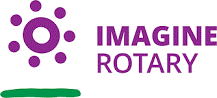 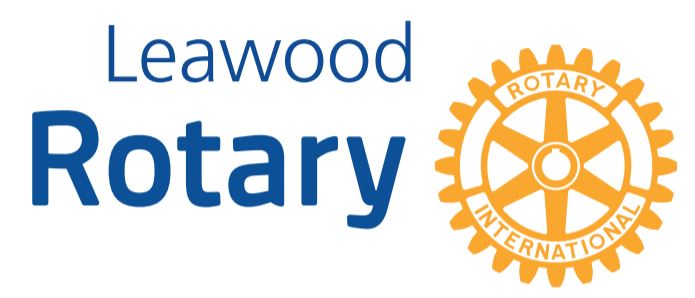 HighlightsLeawood Rotary Club got an international presentation from Pumla Brook-Thomae! Pumla helped create “The Rainbow Nation Cookery Guide,” a compiled collection of traditional South African recipes and stories as told by twelve chefs. Each chef represents their ethnic cuisines, including Zulu, Indian, Xhosa, Cape Malay, Afrikaans, San, Southern Sotho, English, Tsonga, Northern Sotho Pedi, Ndebele, and Swati dishes.Ray Jarrett was recognized for his contributions to the Leawood Rotary Club. This is a timely recognition – he can finally recite the 4-way test from memory!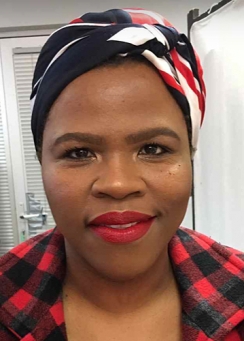 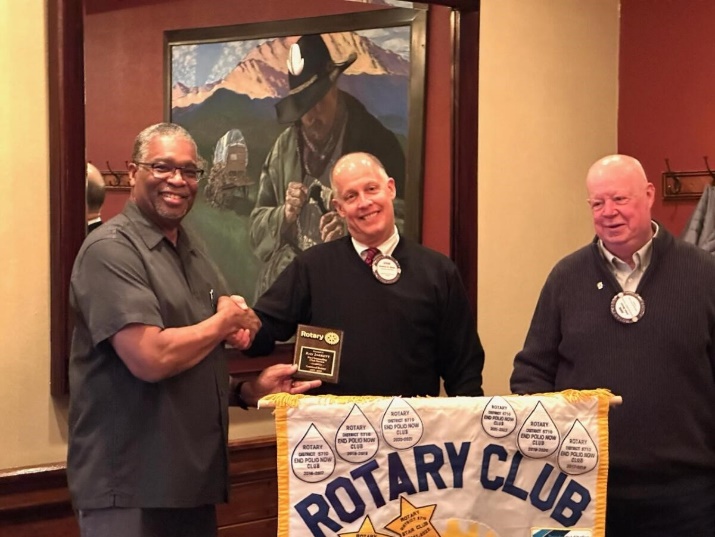 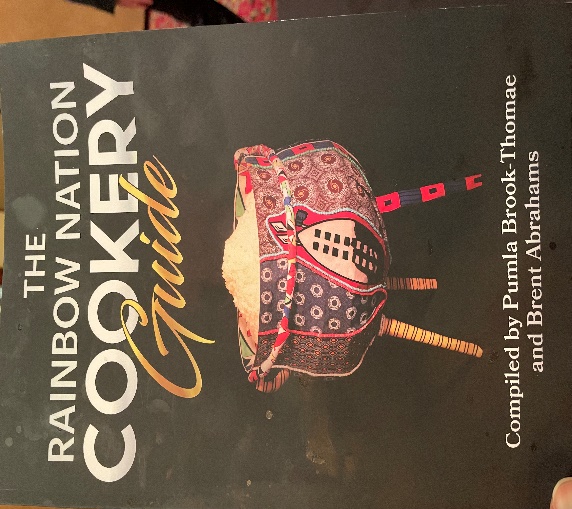 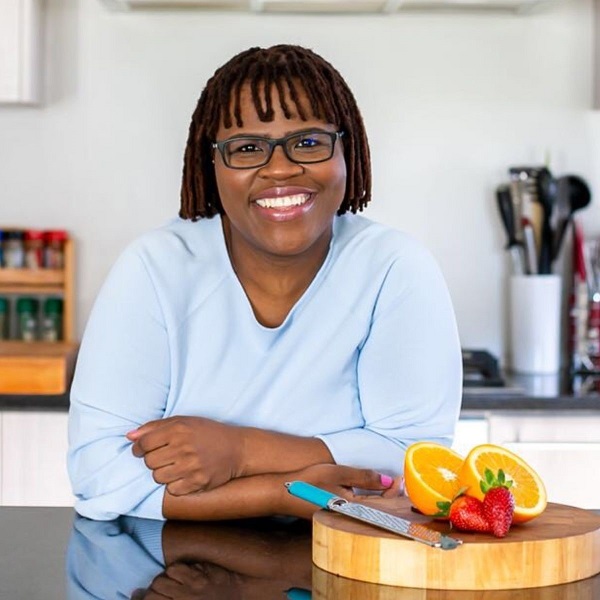 Leawood Rotary Other News and Upcoming EventsWe plan to do a service project at Project Cure on Tuesday, Feb 21st, from 9-12.  We will meet at the UMB bank at I-435 and State Line at 8:30 am and carpool to the caves.For those who didn’t know – the Chiefs will win the Super Bowl! Just check out this link. Go Chiefs! 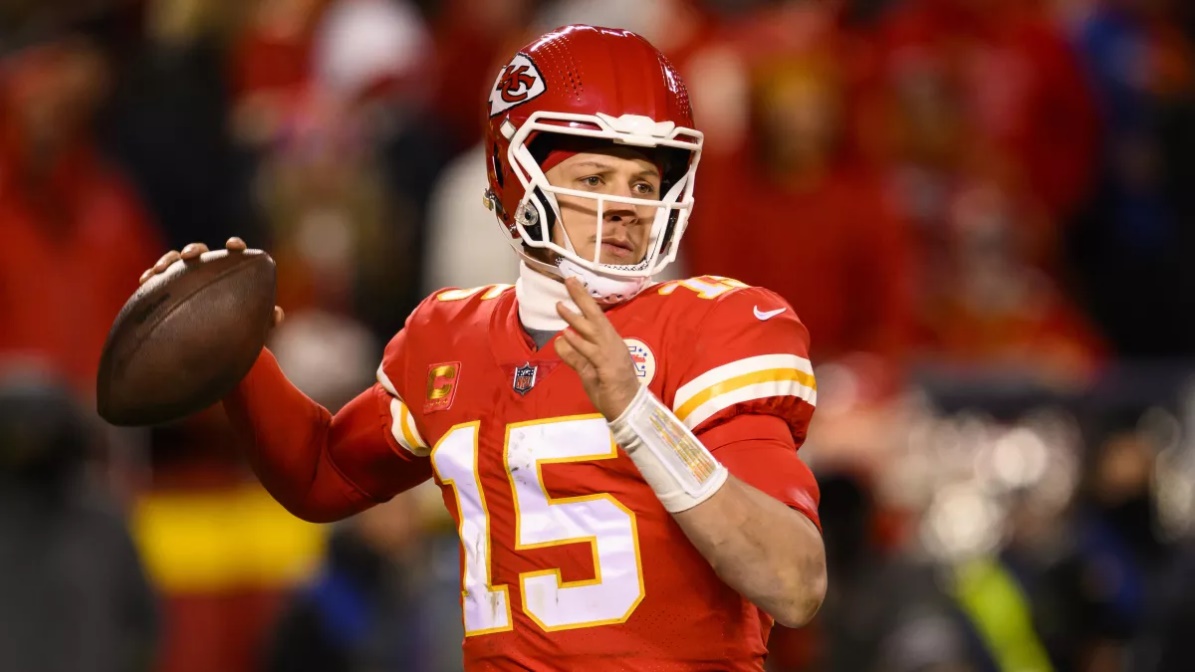 The next hybrid meeting at the Hereford House is Thursday, Feb 16th.ZOOM ACCESS
Can’t make it to the in-person meetings? Join Via ZOOM and keep up to date!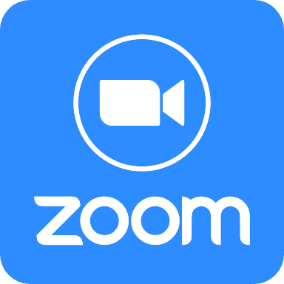 ALL Meetings are hybrid - being held in person and via Zoom. If you can’t attend in person, please join us on Thursdays at 7:15 am. https://us06web.zoom.us/j/81310427816?pwd=RnpGRnY5dmd2dnl5WS9FaGQwVEhydz09Meeting ID: 813 1042 7816 -  Passcode: RotaryDATE SPEAKER INVOCATIONVOCATIONALGREETERS ALL MONTHTECH CREWFeb 16th Hemi Vatts – Rotary’s projects in India Tom S, C or E Udell, Hemi V, Gail W, Dick W Sara Nyland Feb 23rd Monthly Board Meeting N/A Tom S, C or E Udell, Hemi V, Gail W, Dick W N/A Mar 2nd Mayor Dunn – State of the City Del K David Bell Mar 9th Joy Wheeler – Girl ScoutsLisa Katz